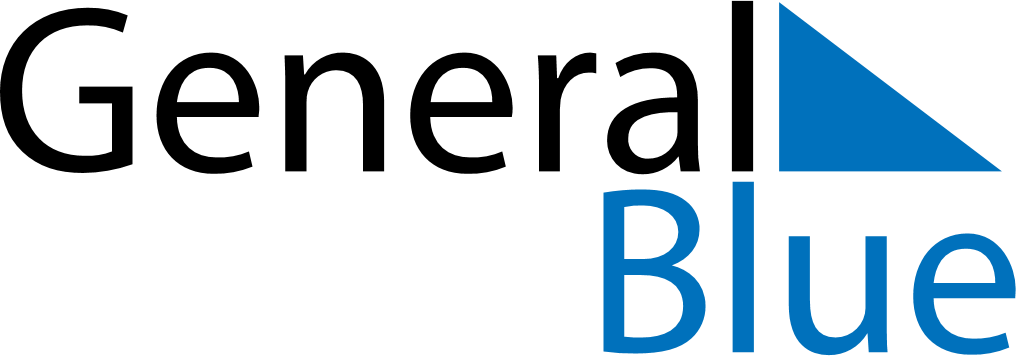 2026 – Q1Christmas Island  2026 – Q1Christmas Island  2026 – Q1Christmas Island  2026 – Q1Christmas Island  2026 – Q1Christmas Island  JanuaryJanuaryJanuaryJanuaryJanuaryJanuaryJanuaryMONTUEWEDTHUFRISATSUN12345678910111213141516171819202122232425262728293031FebruaryFebruaryFebruaryFebruaryFebruaryFebruaryFebruaryMONTUEWEDTHUFRISATSUN12345678910111213141516171819202122232425262728MarchMarchMarchMarchMarchMarchMarchMONTUEWEDTHUFRISATSUN12345678910111213141516171819202122232425262728293031Jan 1: New Year’s DayJan 26: Australia DayFeb 17: Chinese New YearMar 20: End of Ramadan (Eid al-Fitr)Mar 23: Labour Day